ÉVALUATION FIN DE CE2Année scolaire_______________________École élémentaire__________________________________________Nom de l’élève : …………………………………………………………….Prénom : …………………………………………………………….Date de naissance : …………………………………..Voici des informations concernant quatre animaux. Reporte ces informations dans le tableau.Écris ta réponse sur les pointillés.La directrice d'une école de cinq classes prépare les commandes de matériel pour la rentrée.A- Combien de cahiers la directrice doit-elle commander pour la classe de CM1 ? ….…………………………………………………………………………………………………………………………………B- Combien de manuels la directrice doit-elle commander pour la classe de CE1 ? ….…………………………………………………………………………………………………………………………………C- Combien de cahiers la directrice doit-elle commander pour toute l'école ? ….…………………………………………………………………………………………………………………………………Observe le graphique et réponds aux questions.Des élèves ont relevé pendant une semaine les températures extérieures, à la même heure. Ils ont noté les résultats et ont construit un graphique.Quelle est la température la plus basse ? ................................. Quelle est la température la plus élevée ? .................................Voici 5 poissons, lis les informations et colorie les poissons de la couleur qui convient.• le poisson rouge nage vers la droite • le poisson vert est juste au-dessus du plus petit• le poisson bleu nage derrière le jaune• le plus petit poisson est violet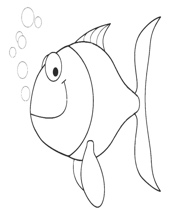 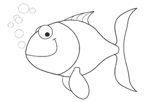 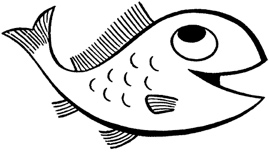 Consigne : Voici 6 images qui racontent l'histoire de Paul et d'Amel.Ce matin, Paul et Amel sont pressés. L'heure de l'école a sonné !Écris au moins cinq lignes pour raconter la suite de l’histoire.______________________________________________________________________________________________________________________________________________________________________________________________________________________________________________________________________________________________________________________________________________________________________________________________________________________________________________________________________________________________________________________________________________________________________________________________________________________________________________________________________________________________Lis le texte puis réponds aux questions.Pendant qu'il faisait du bruit en se brossant les dents, un tronc d'arbre glissait doucement vers lui. Soudain un crocodile ouvrit ses mâchoires, l'attrapa par le nez et se mit à tirer.- Au fecour ! cria le petit éléphant et il s'arc-bouta pour ne pas être entraîné dans le fleuve. Et le crocodile tira très fort. Et le petit éléphant tira de son côté. Il criait au secours, de l'eau jusqu'à mi-pattes.Le boa entendit crier de très loin.- Tiens ! Ça doit être le petit éléphant qui est en danger.Il se hâta pour lui porter secours. Quand il arriva, le petit éléphant était dans l’eau jusqu'au ventre. Alors le boa enroula sa queue autour des pattes arrière de l'éléphant et sa tête autour d'un arbre et tous deux se mirent à tirer, tirer. Et le crocodile tirait de son côté. Mais le boa était très fort, et le crocodile dut lâcher prise. Tout à coup, le boa, regardant le petit éléphant épuisé, lui dit :- Sais-tu, mon garçon, que tu n'as plus de nez ? À force de tirer dessus, le crocodile t'a fait une trompe !Et depuis ce jour-là, tous les éléphants ont une trompe.D’après une adaptation pour les petits de « Histoires comme ça » de Rudyard Kipling, L’école des LoisirsLis le texte puis réponds aux questions.1/ Qui sont les personnages dans cette partie de l'histoire ?................................................................................................................................................................................................................................................................................2 / Pourquoi le petit éléphant dit "au fecour" à la place de "au secours" ?................................................................................................................................................................................................................................................................................3/ Avec quoi peut-on confondre les crocodiles ?...............................................................................................................................................................................................................................................................................4/ Comment le boa sauve-t-il le petit éléphant ?................................................................................................................................................................................................................................................................................5 / Pourquoi le boa doit-il se hâter pour aider le petit éléphant ?................................................................................................................................................................................................................................................................................6 / Pourquoi le crocodile lâche-t-il prise ?................................................................................................................................................................................................................................................................................7 / Pourquoi l'éléphant a-t-il une trompe maintenant ?................................................................................................................................................................................................................................................................................8 / Dans la phrase : "Quand il arriva, le petit éléphant était dans l'eau jusqu'au ventre." ; qui est " il " ?................................................................................................................................................................................................................................................................................9 / Depuis quand les éléphants ont-ils une trompe ?................................................................................................................................................................................................................................................................................Lis le texte puis réponds aux questions.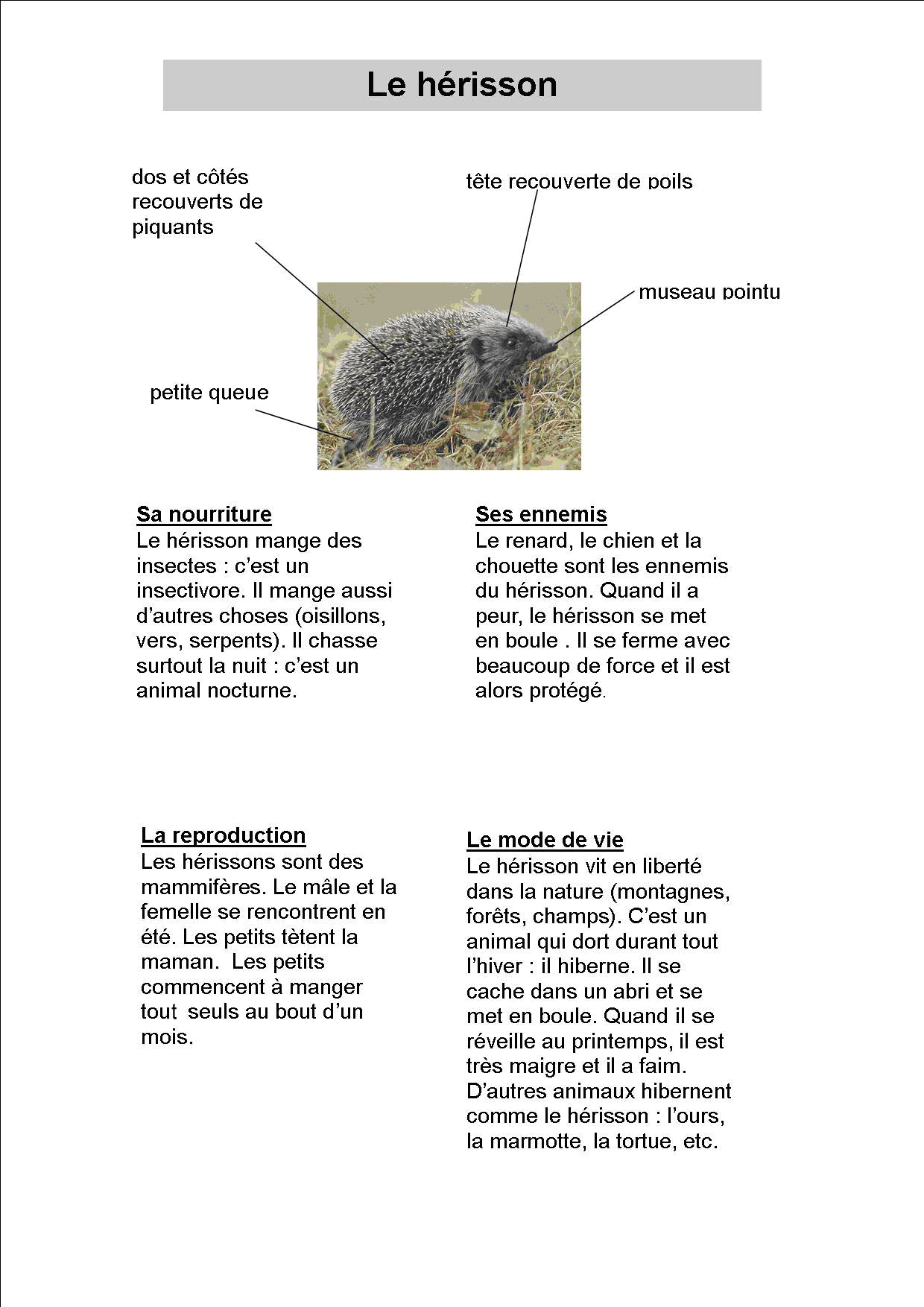 1/ Quelle partie du corps du hérisson est recouverte de poils ?........................................................................................................................................................................... ...........................................................................................................................................................................2/ A quel moment le hérisson chasse-t-il ?......................................................................................................................................................................................................................................................................................................................................................3/ A quelle saison les hérissons se reproduisent-ils ?......................................................................................................................................................................................................................................................................................................................................................4/ Quels sont les trois autres animaux qui hibernent comme le hérisson ?......................................................................................................................................................................................................................................................................................................................................................5/ Quelle est la forme du museau du hérisson ?......................................................................................................................................................................................................................................................................................................................................................6/ Recopie tout ce que mange un hérisson (il y a 4 éléments).......................................................................................................................................................................................................................................................................................................................................................7/ A quel âge les petits hérissons commencent-ils à manger tout seuls ?......................................................................................................................................................................................................................................................................................................................................................8/ Quelle est la saison de fin d'hibernation des hérissons ?......................................................................................................................................................................................................................................................................................................................................................Niveau : CE20G0202 – OG0203 – OG0204 – OG02054 Items Discipline : Mathématiques0G0202 – OG0203 – OG0204 – OG02054 Items Champ : Organisation et gestion de données0G0202 – OG0203 – OG0204 – OG02054 Items Compétence essentielle : Rechercher et traiter l'information et s'initier aux langages de médiasCompétence essentielle : Rechercher et traiter l'information et s'initier aux langages de médiasRepère : Commencer à hiérarchiser et trier l'informationRepère : Commencer à hiérarchiser et trier l'informationTailleMasseDurée de vieLieuRhinocérosTigreDauphinKoalaNiveau : CE20G0113 – OG0114 – OG01153 Items Discipline : Mathématiques0G0113 – OG0114 – OG01153 Items Champ : Organisation et gestion de données0G0113 – OG0114 – OG01153 Items Compétence essentielle : Rechercher et traiter l'information et s'initier aux langages de médiasCompétence essentielle : Rechercher et traiter l'information et s'initier aux langages de médiasRepère : Commencer à hiérarchiser et trier l'informationRepère : Commencer à hiérarchiser et trier l'informationClasseNombre d'élèvesNombre de cahiers à commanderNombre de manuels à commander CP249648CE12510050CE22710854CM1249648CM2239246Total123492246Niveau : CE20G0101 – OG02022 Items Discipline : Mathématiques0G0101 – OG02022 Items Champ : Organisation et gestion de données0G0101 – OG02022 Items Compétence essentielle : Rechercher et traiter l'information et s'initier aux langages de médiasCompétence essentielle : Rechercher et traiter l'information et s'initier aux langages de médiasRepère : Commencer à hiérarchiser et trier l'informationRepère : Commencer à hiérarchiser et trier l'informationNiveau : CE20G0201Discipline : Mathématiques0G0201Champ : Organisation et gestion de données0G0201Compétence essentielle : Rechercher et traiter l'information et s'initier aux langages de médiasCompétence essentielle : Rechercher et traiter l'information et s'initier aux langages de médiasRepère : Commencer à hiérarchiser et trier l'informationRepère : Commencer à hiérarchiser et trier l'informationNiveau : CE2EC0108       Discipline : FrançaisEC0108       Champ :  écrireEC0108       Compétence essentielle : Rédiger un texte court (une demi page environ), cohérent, organisé et ponctué selon le but recherché et le destinataire choisi, en exerçant une vigilance orthographique.Compétence essentielle : Rédiger un texte court (une demi page environ), cohérent, organisé et ponctué selon le but recherché et le destinataire choisi, en exerçant une vigilance orthographique.Repère : concevoir et écrire de manière autonome un texte de 5 à 10 lignesRepère : concevoir et écrire de manière autonome un texte de 5 à 10 lignes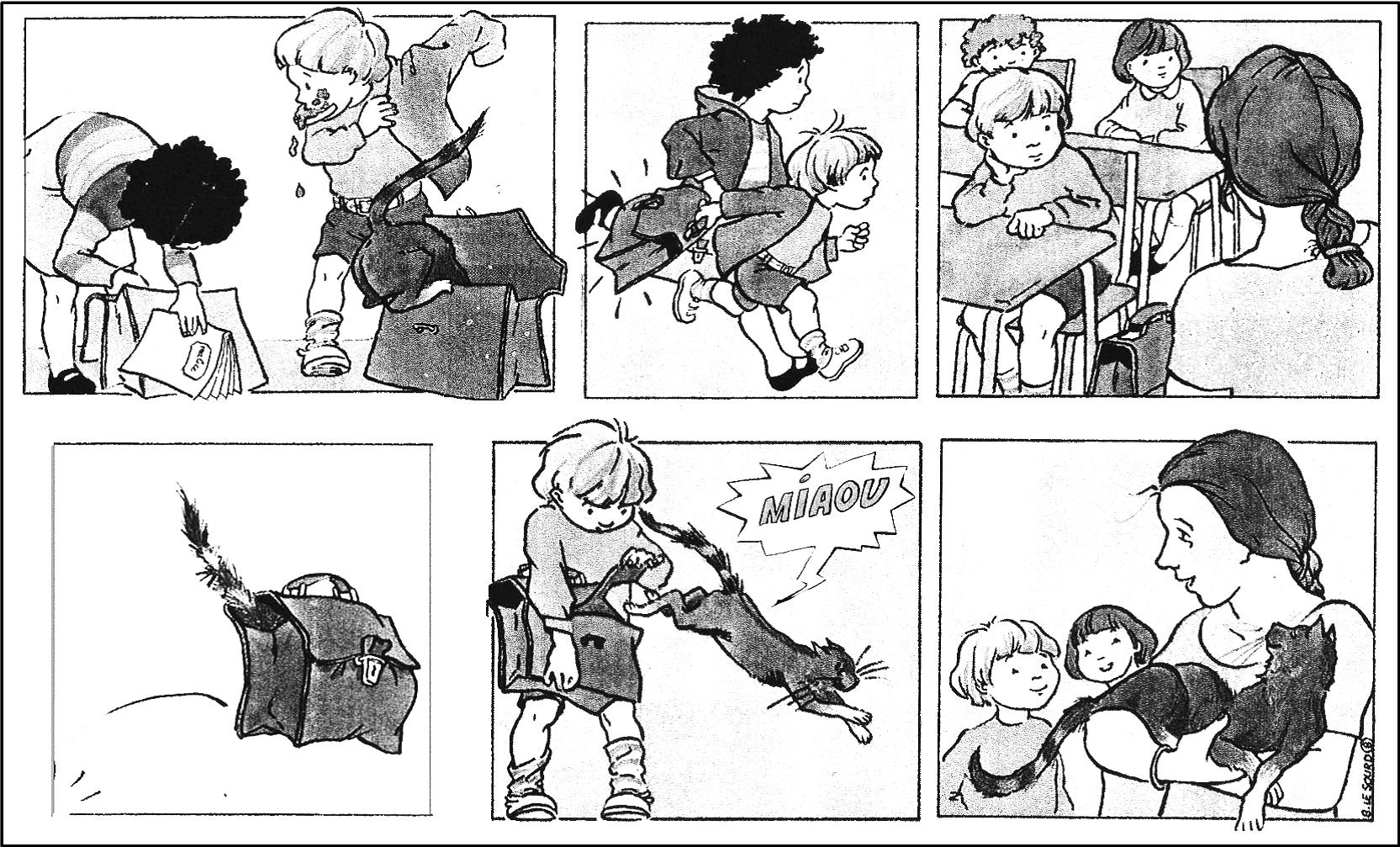 Niveau : CE2LI0611, LI0612, LI0613, LI0615, LI0616, LI0617, LI0618, LI0619, LI0620Discipline : FrançaisLI0611, LI0612, LI0613, LI0615, LI0616, LI0617, LI0618, LI0619, LI0620Champ : LireLI0611, LI0612, LI0613, LI0615, LI0616, LI0617, LI0618, LI0619, LI0620Compétence essentielle : Lire et comprendre l'écrit - lire et comprendre des textes adaptés à l'âge et la culture des élèves (récits littéraires)Compétence essentielle : Lire et comprendre l'écrit - lire et comprendre des textes adaptés à l'âge et la culture des élèves (récits littéraires)Repère : Lire un texte narratif et manifester sa compréhension identifier les personnages, les événements et les circonstancesRepère : Lire un texte narratif et manifester sa compréhension identifier les personnages, les événements et les circonstancesNiveau : CE2LI0501, LI0502, LI0503, LI0504, LI0505,LI0506, LI0507, LI0508Discipline : FrançaisLI0501, LI0502, LI0503, LI0504, LI0505,LI0506, LI0507, LI0508Champ : LireLI0501, LI0502, LI0503, LI0504, LI0505,LI0506, LI0507, LI0508Compétence essentielle : Lire et comprendre l'écrit - lire et comprendre des textes adaptés à l'âge et la culture des élèves (récits littéraires)Compétence essentielle : Lire et comprendre l'écrit - lire et comprendre des textes adaptés à l'âge et la culture des élèves (récits littéraires)Repère : Lire un texte documentaire et manifester sa compréhensionRepère : Lire un texte documentaire et manifester sa compréhension